소아응급의학 세부전문의 규정집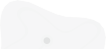 별지 제 9 호제	호소아응급의학 세부전문의 수련병원 지정서병 원 명 칭 : 소   재   지 :대 표 자 : 책임지도전문의: 기	간 :위와 같이 소아응급의학 세부전문의 수련병원으로 지정함.년	월	일대한소아응급의학회장 (인)54